ЧЕРКАСЬКА МІСЬКА РАДА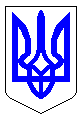 ЧЕРКАСЬКА МІСЬКА РАДАВИКОНАВЧИЙ КОМІТЕТРІШЕННЯВід 21.12.2021 № 1544Про розподіл коштів на капітальний ремонт житлового будинкуоб’єднання співвласників багатоквартирного будинку«Сумгаїтська 19» на 2021 рікВідповідно до п.п. 3 п.а ст.30; п.п. 1 п.а ст.31 Закону України «Про місцеве самоврядування в Україні», Програми підтримки об’єднань співвласників багатоквартирних будинків (ОСББ, асоціацій ОСББ) у м. Черкаси «Формування відповідального власника житла» на 2021-2023 роки, затвердженої рішенням міської ради від 15.06.2021 № 6-22, враховуючи звернення ОСББ «Сумгаїтська 19» (вх. №24664-01-20 від 29.10.2021), виконавчий комітет  Черкаської міської ради ВИРІШИВ:Виділити з міського бюджету кошти на капітальний ремонт житлового будинку об’єднання співвласників багатоквартирного будинку «Сумгаїтська 19» на загальну суму 29 331,97 грн., що складає 70% від загальної вартості робіт, решта 30% - це кошти об’єднання, згідно з додатком.Департаменту житлово-комунального комплексу (Яценко О.О.) фінансування витрат провести згідно з актами виконаних робіт по КПКВК 1216011 «Експлуатаційне та технічне обслуговування житлового фонду».3.	Контроль за виконанням рішення покласти на першого заступника міського голови з питань діяльності виконавчих органів ради Тищенка С.О.Міський голова                                                                 Анатолій БОНДАРЕНКОДодаток      ЗАТВЕРДЖЕНОрішення виконавчого комітету Черкаської міської ради 						                від _______________№______РОЗПОДІЛ коштів на капітальний ремонт житлового будинку                                              ОСББ «Сумгаїтська 19» на 2021 рікПримітка:      Кошти з міського бюджету будуть виділятися після підтвердження інформації щодо перерахунку коштів об’єднання, згідно з договором та актом виконаних робіт, на рахунок підрядної організації.Директор департаменту житлово-комунального комплексу    		                   Олександр ЯЦЕНКО№п/пНазва, адресаВиди робітОдиниця виміруПлан на 2021 рік1Об’єднання співвласників багатоквартирного будинку                «Сумгаїтська 19»вул.   Сумгаїтська буд. 19Капітальний ремонт ліфта 1 під’їзду житлового будинку грн.29 331,97